Lyngdal Ungdomsskole valgfagInformasjon om valgfagene på Lyngdal ungdomsskole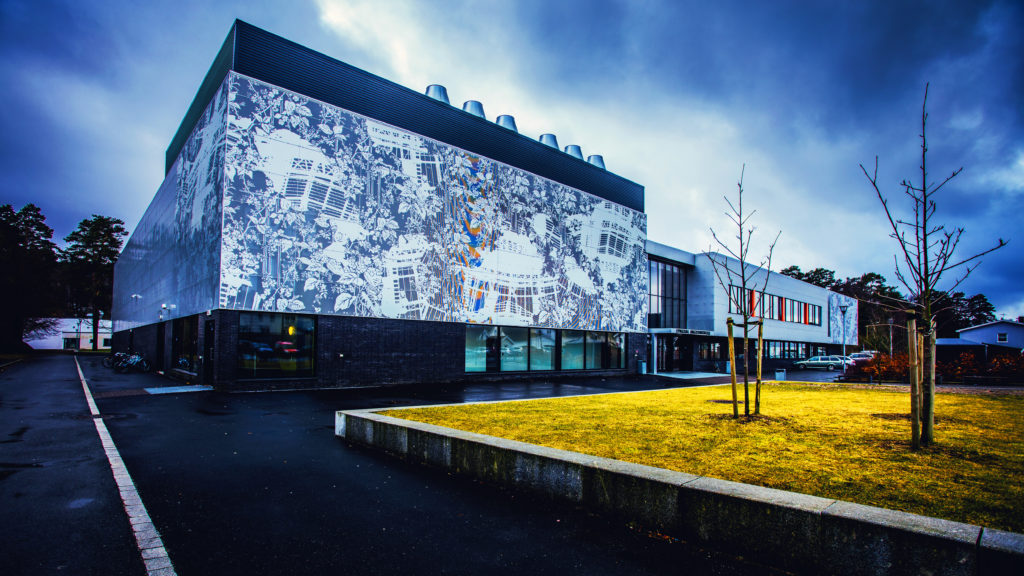 Friluftsliv 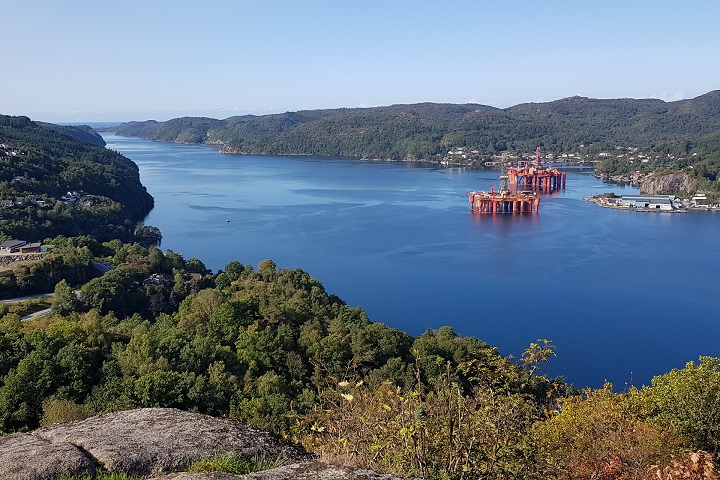 Mål for opplæringen er at eleven skal kunneferdes i naturen på en trygg og sporløs måte og ta ansvar for seg selv og andreplanlegge og gjennomføre turer ute til ulike årstider, også med overnatting, og gjøre rede for valg av rute og leirplassholde orden på og vurdere bruk av utstyr og bekledningfiske, jakte eller høste fra naturen og fortelle hvordan naturressursene kan brukes og oppbevaresreflektere over etisk og bærekraftig bruk av naturressurserforstå og bruke teknikker knyttet til kart og kompass, bålfyring, knuter, førstehjelp og redskapergjøre rede for allemannsretten og bestemmelser som regulerer ferdsel i og bruk av naturenI dette faget er vi mye på tur, men jobber også med oppgaver på skolen, både praktiske og teoretiske. Turene er varierte. Noen ganger er vi i nærområdet og er tilbake til vanlig tid, mens andre ganger tar vi lengre turer og avspaserer i ettertid. Vi bruker stort sett føttene, men kan også ta i bruk sykkel eller bil for å komme oss dit vi skal. Dersom været tillater det, kan det være aktuelt med ski, skøyter og kanskje båt. Vi bruker også en del tid på å bli kjent med dyr og vekster i naturen, samt reglene som gjelder der. En av oppgavene i år har vært å planlegge og gjennomføre en tur for resten av gruppa. Dersom du liker å være ute i all slags vær, gå tur i skogen, lage mat på bål, så kan dette være et fag for deg.Programmering Mål for opplæringen er at eleven skal kunnegjøre rede for hvordan datamaskiner og dataprogram fungerer, og forklare egne og andres koderbruke flere programmeringsspråk, deriblant minst ett som er tekstbasertbruke grunnleggende prinsipper i programmering, slik som variabler, løkker, vilkår og funksjoner, og reflektere over bruken av disseanalysere problemer, gjøre dem om til delproblemer og gjøre rede for hvordan noen av delproblemene kan løses med programmeringplanlegge og skape et digitalt produkt og vurdere dette med tanke på brukervennlighetutvikle og feilsøke dataprogram som løser definerte problemer, inkludert kontrollering eller simulering av fysiske objekter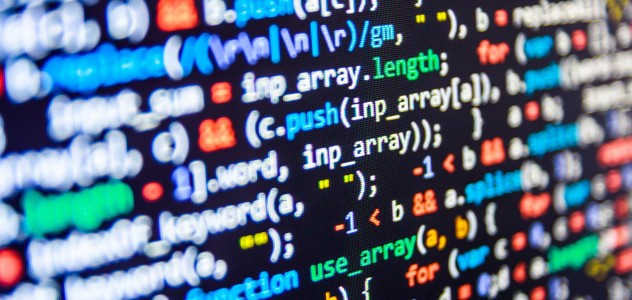  Er du interessert i hvordan datamaskiner og dataprogrammer fungerer bør du velge programmering. Du lærer å bruke flere programmeringsspråk og lærer om grunnleggende prinsipper i programmering bl.a variabler og løkker. Du lærer også om analyse av problemer, hvordan du kan gjøre dem om til delproblemer og hvordan noen av delproblemene kan løses med programmering. Passer for deg som er kreativ og som ønsker å få et innblikk i hva som kreves for å styre teknologien vi har i dag.Fysisk aktivitet og helseMål for opplæringen er at eleven skal kunneøve på og gjennomførevarierte bevegelsesaktiviteter alene og sammen med andreanerkjenne forskjeller mellom seg selv og andre i bevegelsesaktiviteter, inkludere alle, samarbeide og oppmuntre medelever til å delta i fysisk aktivitettilberede enkle helsefremmende måltider og reflektere over verdien av å spise sammen med andredrøfte hvordan fysisk aktivitet og kosthold kan bidra til god fysisk og psykisk helseVi har aktiviteter i gymsal, uteområder og turer i terreng. 
Matlaging vil først og fremst foregå utendørs på turer. (Grillmat) 
Noe teori som belyser de positive helsegevinstene fysisk aktivitet gir. Du må være glad i fysisk aktivitet for å velge faget, og må like å trene både ute og inne.
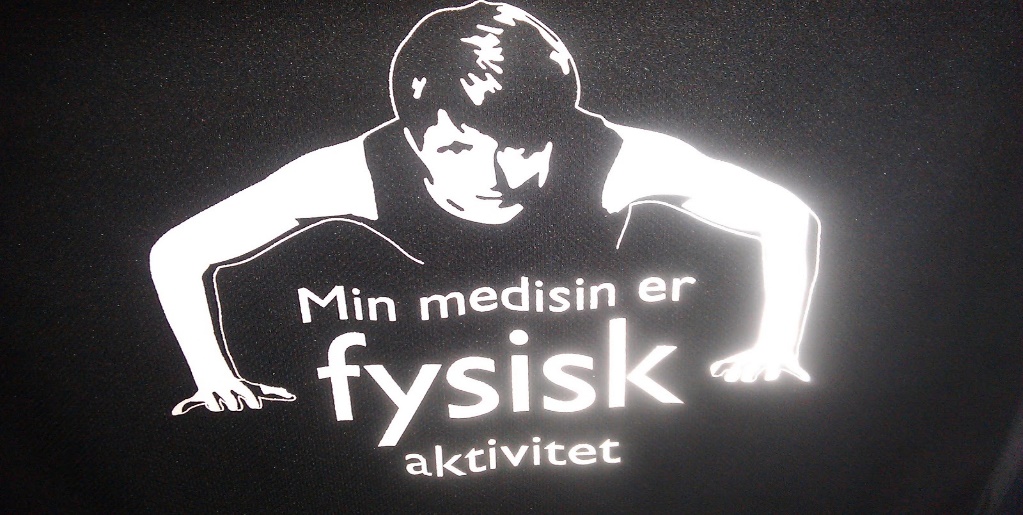 Design og redesignMål for opplæringen er at eleven skal kunneutarbeide ideer og løsningsalternativer og videreutvikle dem til egne produkterutforske og diskutere eksisterende produkters design og materialer i et livssyklusperspektivdesigne og redesigne i ulike materialer på en kostnadseffektiv og miljøbesparende måtebruke egnede design- og håndverksteknikker og verktøy til å utforme produkter i ulike materialerEr du kreativ? Liker du kunst og håndverk? Er du opptatt av miljø og gjenbruk?I dette faget får du erfaring med ulike design- og håndverksteknikker og materialer. Du skal utarbeide ideer og lage egne produkter. Du skal designe, redesigne og lage produkter i ulike materialer på en kostnadseffektiv og miljøbesparende måte.Produksjon for scene 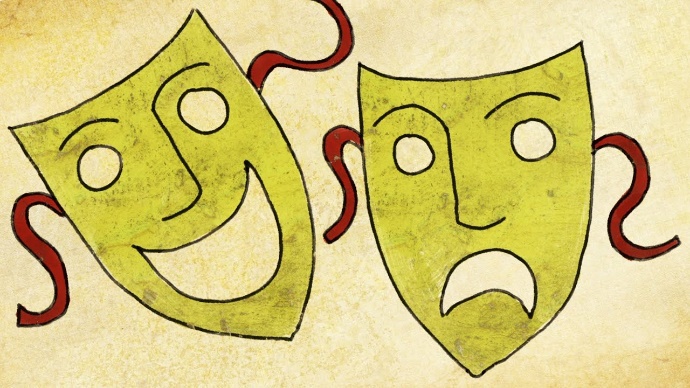 Mål for opplæringen er at eleven skal kunneplanlegge og delta i scenisk produksjon for publikumutforske, reflektere over og gjøre rede for ulike prosesser som inngår i en scenisk produksjon, og utføre oppgaver knyttet til scenisk produksjonbidra til dynamisk samspill i utforskende kreative prosesserutforske og samtale om ulike kunstneriske uttrykk og kulturopplevelserEr du kreativ, liker skuespill og dramatisering er dette faget for deg. Du må kunne planlegge en forestilling og delta i scenisk produksjon for publikum. Du må være god til å samarbeide med andre i utforskende kreative prosesser. Du må like å kle deg ut og framføre noe for andre.Trafikk                                                                                      					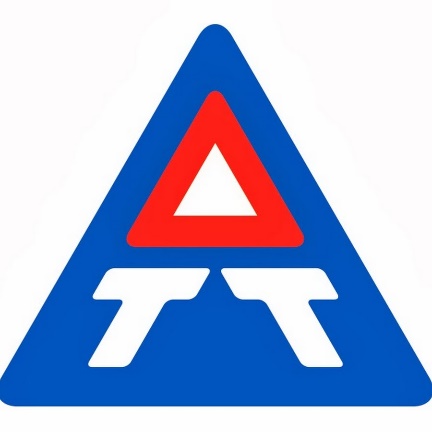 Mål for opplæringen er at eleven skal kunneutforske og gjøre seg kjent med trafikken i nærmiljøet og foreslå konkrete trafikksikkerhetstiltakreflektere over og vise hvordan trafikksikkerhetsutstyr kan redusere ulykker og skaderdrøfte faktorer som har betydning for mobilitet, folkehelse og miljøutføre livreddende førstehjelp og tiltak på et skadested for å ivareta egen og andres helse og sikkerhetbeskrive trafikken i et historisk perspektiv og drøfte utfordringer i dag og i fremtidenreflektere over og vise hva det innebærer å opptre trygt og ansvarsfullt i trafikken og diskutere etiske dilemmaer i trafikken«Passer for alle som tenker at de for eksempel skal ta mopedlappen, billappen, traktorlappen mm.»NB: kun tilbud på 9. og 10. trinnTeknologi og designMål for opplæringa er at eleven skal kunnedesigne og grunngi konsept for teknologiske produktvelje og bruke ulike materialar og verktøy i arbeidet med prototypar for teknologiske produktlage prototypar for teknologiske produkt og reflektere over korleis desse kan betrast eller utviklast vidaregrunngi val av design, materialar, verktøy og framgangsmåtar, og reflektere over kor trygge og berekraftige vala er.  I dette faget lærer vi om teknologi, og jobber for eksempel en del med elektronikk (lodding osv). Vi prøver å designe og lage ulike ting der teknologi er i bruk. Du skal også jobbe med arbeidsprosessen, dvs å planlegge og dokumentere hvordan dere har jobbet. Liker du å være nøyaktig, bruke ulike verktøy og å lære om hvordan/hvorfor ting virker så er Teknologi og design et bra fag å velge.Praktisk håndverksfagMål for opplæringen er at eleven skal kunneforstå og følge arbeidstegninger eller instruksjoner for å lage et produktvelge verktøy og begrunne valget, og bruke og vedlikeholde verktøyene på en trygg måteholde orden og oversikt i arbeidet og på arbeidsplassenutforske og beskrive råmaterialers egenskaper og bruksområderdrøfte valg av råmaterialer og produksjon i et bærekraftig perspektivferdigstille produkter på en håndverksmessig, funksjonell, kreativ og estetisk måteEr du kreativ og har gode ideer til ting du har lyst til å lage? Da er praktisk håndverksfag faget for deg. Faget er praktisk, og det er både sløydpreget og tegnepreget. Keramikk er også noe som kan komme inn i faget. Du må være tålmodig, og ha evne til å gjennomføre planene du har i praksis.  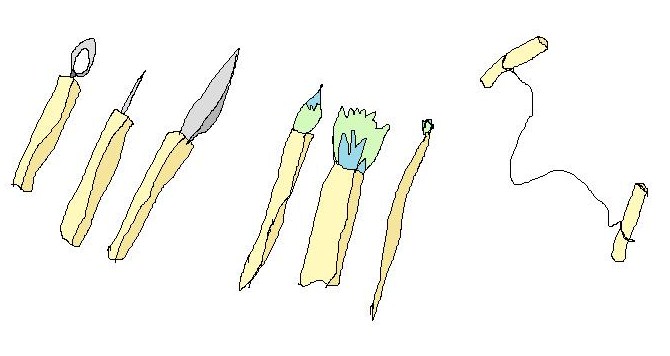 Innsats for andreMål for opplæringen er at eleven skal kunneutforske og reflektere over hva frivillig arbeid og sosialt entreprenørskap innebærer og hva dette betyr i praksisplanlegge og utvikle sosiale tiltak som bidrar til et inkluderende samfunngjennomføre praktiske sosiale tiltak for andre i samarbeid med andrefølge etiske retningslinjer og tilpasse kommunikasjonen til ulike målgrupperInnsats for andre er et valgfag hvor en lærer om frivillig arbeid og hva det betyr i samfunnet vårt.  Du får ulike oppgaver som skal løses sammen med andre. Det blir perioder hvor du får mulighet til å velge selv hvor du kan gjøre noe helt konkret for andre.  Du skal selv være med å planlegge og bestemme hva du kan bidra med. Men du får også oppgaver som blir bestemt. Det er altså et valgfag hvor du kan gjøre noe for andre utenfor skolen, men også arbeide med oppgaver på skolen.Internasjonalt samarbeidMål for opplæringen er at eleven skal kunneutforske og reflektere over forskjeller og likheter mellom egne og andre menneskers kulturer, holdninger og levemåter i dialog med mennesker i andre landdrøfte etiske problemstillinger som gjelder menneskerettigheter, miljø eller forskjeller i levekår og utforske tiltak som kan bidra til å løse disse problemeneutforske og gjøre rede for hvordan en organisasjon eller en sosial bevegelse arbeider med internasjonale problemstillinger og solidaritetsspørsmålutforske bakgrunnen for en internasjonal avtale og reflektere over hvordan ulike maktforhold og interessemotsetninger kan håndteres gjennom dialog og samhandlingValgfaget internasjonalt samarbeid åpner en arena for språklæring gjennom kontakt med ungdom i andre land. Å ha kontakt med en klasse ved en skole i et land som er ulikt Norge, kan gi deg både vennskap for livet, språkkunnskap og forståelse for andre kulturer. Dette valgfaget gir elevene mulighet til å uttrykke egne meninger, bli hørt og få svar. De kan gjennom kontakt med ungdom i andre land reflektere over egne erfaringer, og utvikle respekt og toleranse for grupper med ulike levesett. Elevene kan velge å samhandle med ungdom i andre land gjennom utøvelse av en felles kulturform. Dette kan motvirke fordommer og diskriminering. Ved å kommunisere på engelsk, eller et annet fremmedspråk får elevene mulighet til å bruke språket i praksis. 